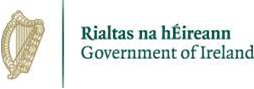 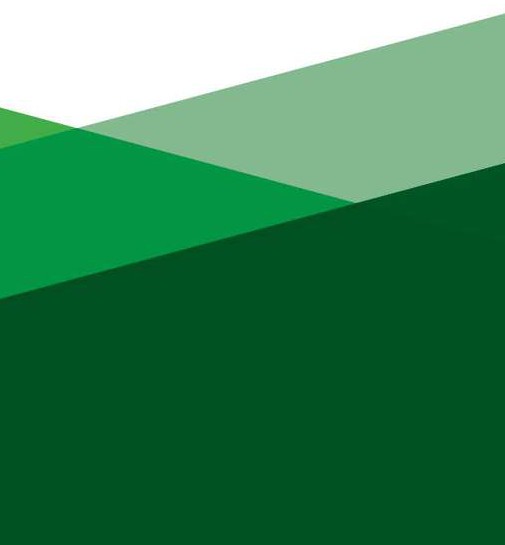 LE LÍONADH AG AN ÚDARÁS ÁITIÚIL (nó eagraíocht Stát-mhaoinithe)
Comhlánaigh le do thoil Foirm Éilimh ar Aisghabháil CMF/C do gach éileamh. Féadfar éileamh a dhéanamh am ar bith roimh an spriocdháta, Dé hAoine 15 Samhain 2024. Ní bheidh aon mhaoiniú deontais neamhéilithe faoin dáta seo iníoctha. Ní mór an Fhoirm Aisghabhála CMF/C seo a chur isteach chuig an Roinn ar ríomhphost chuig cmf@housing.gov.ie. Ba chóir é a chur isteach i bhFoirm Microsoft Word.Ní mór tuairisc ina mbeidh grianghraif/ cruthúnas amhairc ar na hoibreacha críochnaithe a chur leis an bhfoirm seo.Ní mór cruthúnas ar íocaíocht deontais le hiarratasóir a chur san áireamh freisin, m.sh. Duillín Íocaíochta, nó gabháil scáileáin den íocaíocht Agresso nó córas airgeadais comhchosúil, agus ainm an iarratasóra/íocaí, Aitheantas/Ainm an tionscadail CMF, an méid a íocadh agus dáta na híocaíochta á dtaispeáint go soiléir.1. Sonraí an Éilimh 2a. Cur síos gairid ar na hoibreacha a críochnaíodh le maoiniú faoi CMF 2024Ina theannta sin, le haghaidh úsáid fhéideartha ag meáin na Roinne:Grianghraif de shéadchomharthaí ábhartha (roimh agus ina ndiaidh más infheidhme) (ba cheart grianghraif a ainmniú le haitheantas uathúil an tionscadail CMF)150 focal (uasmhéid) i dteanga inrochtana na n-oibreacha maoinithe, rannpháirtíocht pobail más ábhartha agus leas poiblí agus caomhantais2b. Mura dtagann na hoibreacha críochnaithe leis na cinn a moladh ar dtús, tabhair cúis leis seo le do thoil3. Dearbhú ó Údarás Áitiúil (nó eagraíocht Stát-mhaoinithe)Seol ar ais an Fhoirm Éilimh ar Aisghabháil CMF/C (lena n-áirítear cruthúnas ar oibreacha críochnaithe agus sonraí íocaíochta leis an Iarratasóir) chuig cmf@housing.gov.ieDéan teagmháil cmf@housing.gov.ie má tá aon cheist agat. Seicliosta & Achoimre le comhlánú ag Údarás Áitiúil/Eagraíocht Stát-mhaoinitheAn Seicliosta seo le cur isteach leis an bhFoirm CMF/C (Éileamh ar Aisghabháil)Ainm an Údaráis Áitiúil:(nó ainm eagraíochta atá
Stát-mhaoinithe)Aitheantas Tionscadail CMF na Roinne: (mar a mholann an Roinn nuair a bhronntar é)Aitheantas Tionscadail CMF na Roinne: (mar a mholann an Roinn nuair a bhronntar é)Ainm an Iarratasóra:Ainm an Tionscadail:Uimhir Thagartha Cánach mar aon leis an Uimhir Rochtana um Chomhlíonadh Cánach:Caiteachas iomlán ar an tionscadal:€€Maidir leis an ngné cúnaimh deontais amháinDeontas CMF 2024bronnta ag an Roinn: Méid a d’íoc Údarás Áitiúil (nó eagraíocht Stát-mhaoinithe) leis an Iarratasóir faoi CMF2024:Dáta íocaíochta: Leithdháileadh Maoiniú Státchiste eile don Tionscadal, más infheidhme. Luaigh an fhoinse le do thoil. m.sh. HSF, BHIS, AaMFoinse:Foinse:Foinse:Aisíocaíocht CMF 2024 á lorg: Coigilteas: (más ann) €€€Sochair fostaíochta an tionscadail (líon laethanta fostaíochta a theastaíonn):Buntáistí oiliúna an tionscadail, más infheidhme (líon na laethanta oiliúna a cuireadh ar fáil):Deimhním go bhfuil cigireacht déanta ar na hoibreacha atá beartaithe i bhFoirm Iarratais CMF/A agus mar atá faofa/leasaithe ag an Roinn ina dámhachtain deontais, agus go gcomhlíonann siad na téarmaí agus na coinníollacha maidir le híocaíochtaí deontais i Lámhleabhar CMF2024 agus go bhfuil an deontas a leithroinneadh don tionscadal seo íoctha cheana féin leis an iarratasóir ag an údarás áitiúil.Deimhním go bhfuil cigireacht déanta ar na hoibreacha atá beartaithe i bhFoirm Iarratais CMF/A agus mar atá faofa/leasaithe ag an Roinn ina dámhachtain deontais, agus go gcomhlíonann siad na téarmaí agus na coinníollacha maidir le híocaíochtaí deontais i Lámhleabhar CMF2024 agus go bhfuil an deontas a leithroinneadh don tionscadal seo íoctha cheana féin leis an iarratasóir ag an údarás áitiúil.Deimhním go bhfuil cigireacht déanta ar na hoibreacha atá beartaithe i bhFoirm Iarratais CMF/A agus mar atá faofa/leasaithe ag an Roinn ina dámhachtain deontais, agus go gcomhlíonann siad na téarmaí agus na coinníollacha maidir le híocaíochtaí deontais i Lámhleabhar CMF2024 agus go bhfuil an deontas a leithroinneadh don tionscadal seo íoctha cheana féin leis an iarratasóir ag an údarás áitiúil.Éileamh ullmhaithe ag*Éileamh fíoraithe ag**Ainm (Bloclitreacha): Post:Uimhir theileafóin:Seoladh Ríomhphoist:Síniú agus Teideal:Dáta:* Ní mór don ghairmí oidhreachta ábhartha an t-éileamh a ullmhú** Ní mór don Phríomhoifigeach Feidhmiúcháin nó don Stiúrthóir Seirbhísí an t-éileamh a fhíorú* Ní mór don ghairmí oidhreachta ábhartha an t-éileamh a ullmhú** Ní mór don Phríomhoifigeach Feidhmiúcháin nó don Stiúrthóir Seirbhísí an t-éileamh a fhíorú* Ní mór don ghairmí oidhreachta ábhartha an t-éileamh a ullmhú** Ní mór don Phríomhoifigeach Feidhmiúcháin nó don Stiúrthóir Seirbhísí an t-éileamh a fhíorúAitheantas Tionscadail CMF na Roinne: (mar a mhol an Roinn d’fhaighteoir an Deontais nuair a bronnadh é) Iarrthóir: Údarás Áitiúil le comhlánú go hiomlán1.Deontas CMF 2024 Leithdháilte (CBL san áireamh)€2.Aisghabháil CMF 2024 Iarrtha (CBL san áireamh)€3.Coigilteas, más ann dóibh€4.Leithdháileadh Maoiniú Státchiste eile, más infheidhme €5.Sochair fostaíochta an tionscadail (líon laethanta)6.Buntáistí oiliúna an tionscadail (líon laethanta)7.Cruthúnas íocaíochta san áireamhTÁ/NÍL8.Cruthúnas amhairc samplach ar oibreacha san áireamhTÁ/NÍL9.Aitheantas Tionscadail CMF uathúil sna sonraisc m.sh. CMF23-2-XX003TÁ/NÍL10.Réamhthuarascáil Chríochnaithe san áireamh? (neamhbhainteach má chuirtear an Tuarascáil deiridh san áireamh)TÁ/NÍL11.Tuarascáil deiridh san áireamh?TÁ/NÍL12.An dtagann na hoibreacha leis na cinn a moladh ar dtús?TÁ/NÍL13.Éileamh ullmhaithe ag gairmí oidhreachta ábhartha TÁ/NÍL14.Éileamh fíoraithe ag an bPríomhfheidhmeannach nó ag an bPríomhfheidhmeannach SeirbhísíTÁ/NÍL